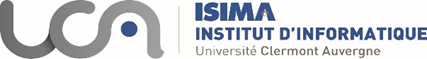 Campus Universitaire des Cézeaux 1 rue de la Chebarde TSA 60125 - CS 6002663 178 AUBIERE CedexTél : 04 73 40 50 00DOSSIER DE CANDIDATURE 1 ère ANNEE INGENIEUR INFORMATIQUE (Niveau BTS/ DUT/Licence 2/Licence 3)La période de candidature est de :lundi 1er mars 2021 (inclus) au mercredi 16 juin 2021 (inclus). Le dossier est à retourner à l’adresse électronique suivante au format PDF en un seul fichier : recrutement@isima.frPièces à joindre impérativement au dossier :Une photocopie de votre carte d’identitéUne photocopie du relevé de notes du baccalauréatLes relevés de notes, moyennes et classements obtenus au cours des deux dernières années, visés par le responsable de la formation.Un avis de poursuite d’étude par le responsable de la formationUne lettre de motivationLettres de recommandation et autres relevés de notes que vous jugerez utiles (facultatif).Pour les candidats étrangers UE (pays non francophones) : Joindre en complément une copie de la certification de niveau de langue obtenue (TCF).Remarque : Les étudiants résidant dans l’un des pays suivants doivent candidater exclusivement via Etudes en France : https://pastel.diplomatie.gouv.fr/etudesenfrance/dyn/public/authentification/login.htmlAlgérie, Argentine, Bénin, Brésil, Burkina Faso, Burundi, Cameroun, Chili, Chine, Colombie, Comores, Congo Brazzaville, Corée du Sud, Côte d'Ivoire, Djibouti, Egypte, Etats-Unis, Gabon, Guinée, Haïti, Inde, Indonésie, Iran, Japon, Koweit, Liban, Madagascar, Mali, Maroc, Maurice, Mauritanie, Mexique, Nigéria, Pérou, République du Congo Démocratique, Russie, Sénégal, Singapour, Tchad, Taiwan, Togo, Tunisie, Turquie et VietnamETAT CIVILPARCOURS SCOLAIRE – PROFESSIONNEL ET CENTRES D’INTERETSBac :		 S 		 STI2D		 STG		 Autre : 		Mention :	 Sans		 Passable		 AB 		 B 		 TBAnnée : 			Etudes « post-bac » et/ou activités professionnelles au cours des 5 dernières années :Langue maternelle : _______________________(*) Compléter le tableau : +++ Très bonne connaissance ++ Connaissance moyenne + Notions élémentairesSéjours significatifs à l’étranger (pays, durée, activité) :__________________________________________________________________________________________________________________________________________________________________________Stages en entreprise :__________________________________________________________________________________________________________________________________________________________________________Sports pratiqués et centres d’intérêts : __________________________________________________________________________________________________________________________________________________________________________Par le présent document, je déclare faire acte de candidature à l’ISIMA - IIA.Je certifie sur l’honneur l’exactitude des renseignements fournis.Date et Signature du Candidat :Nom (en majuscules) : Prénoms : Date de naissance (JJ.MM.AAAA) : Adresse du candidat (où sera expédié le résultat de la commission de sélection) :Code Postal :                              Ville :                                        Pays (étranger) :   Tel :Mél :Année ScolaireEtudes suiviesEtablissementEt lieuDiplôme obtenuMention ou classementActivités professionnelles à temps complet ou partiel                                                    Acquis (*)                             Langues ÉtrangèresLueEcriteParléeLV1 :LV2 :LV3 :